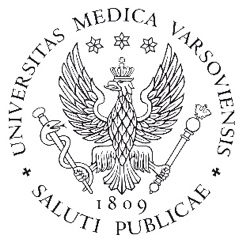 Prawa majątkowe, w tym autorskie, do sylabusa przysługują WUM. Sylabus może być wykorzystywany dla celów związanych z kształceniem na studiach odbywanych w WUM. Korzystanie z sylabusa w innych celach wymaga zgody WUM.MetryczkaMetryczkaRok akademicki2023/2024WydziałWydział Nauk o ZdrowiuKierunek studiówPielęgniarstwoDyscyplina wiodącanauki o zdrowiuProfil studiów praktycznyPoziom kształcenia I stopniaForma studiów studia stacjonarneTyp modułu/przedmiotuobowiązkowyForma weryfikacji efektów uczenia się zaliczenieJednostka prowadząca /jednostki prowadząceZakład Pielęgniarstwa Klinicznego (ZPK) ul. Ciołka 27, 01-147 WarszawaKierownik jednostki/kierownicy jednostekProf. dr hab. n. med. Bożena Czarkowska - PączekKoordynator przedmiotu mgr Halina Zmuda – Trzebiatowskahzmuda@wum.edu.plOsoba odpowiedzialna za sylabus)mgr Halina Zmuda – Trzebiatowskahzmuda@wum.edu.plProwadzący zajęciaZakład Pielęgniarstwa Klinicznego:dr Dorota Pytkadr Anna Sadowskamgr Halina Zmuda - TrzebiatowskaInformacje podstawoweInformacje podstawoweInformacje podstawoweInformacje podstawoweInformacje podstawoweRok i semestr studiówII rok semestr letniII rok semestr letniLiczba punktów ECTS5,00Forma prowadzenia zajęćForma prowadzenia zajęćLiczba godzinKalkulacja punktów ECTSKalkulacja punktów ECTSGodziny kontaktowe z nauczycielem akademickimGodziny kontaktowe z nauczycielem akademickimLiczba godzinKalkulacja punktów ECTSKalkulacja punktów ECTSwykład (W)wykład (W)200,50,5seminarium (S)seminarium (S)100,30,3ćwiczenia (C)ćwiczenia (C)e-learning (e-L)e-learning (e-L)zajęcia praktyczne (ZP)zajęcia praktyczne (ZP)4022praktyka zawodowa (PZ)praktyka zawodowa (PZ)4022Samodzielna praca studentaSamodzielna praca studentaSamodzielna praca studentaSamodzielna praca studentaSamodzielna praca studentaPrzygotowanie do zajęć i zaliczeńPrzygotowanie do zajęć i zaliczeń100,20,2Cele kształceniaCele kształceniaC1Przygotowanie do realizacji zadań zawodowych w obszarze opieki długoterminowej.C2Kształtowanie umiejętności postępowania pielęgniarskiego wobec chorych z chorobą przewlekle postępującą, w tym w zakresie formułowania diagnozy pielęgniarskiej, planowania opieki, ewaluacji działań ze szczególnym uwzględnieniem profilaktyki powikłań wynikających z długotrwałego unieruchomienia.C3Kształtowanie umiejętności w zakresie przygotowania chorego i jego rodziny/opiekunów do samoopieki i samodzielnego funkcjonowania w życiu codziennym w warunkach środowiska domowego i/lub zakładu opieki długoterminowej.C4Przygotowanie do samodzielnego realizowania świadczeń i współpracy w interdyscyplinarnym zespole opieki długoterminowej oraz współpracy z płatnikiem świadczeń w systemie publicznym i niepublicznym.C5Wykształcenie właściwej postawy moralnej i etycznej wobec podopiecznych wymagających opieki długoterminowej.Standard kształcenia – Szczegółowe efekty uczenia się Standard kształcenia – Szczegółowe efekty uczenia się Symboli numer efektu uczenia sięzgodnie ze standardami uczenia się Efekty w zakresieWiedzy – Absolwent zna i rozumie:Wiedzy – Absolwent zna i rozumie:D.W1.czynniki ryzyka i zagrożenia zdrowotne u pacjentów w różnym wieku;D.W2.etiopatogenezę, objawy kliniczne, przebieg, leczenie, rokowanie i zasady opieki pielęgniarskiej nad pacjentami w wybranych chorobach;D.W3.zasady diagnozowania i planowania opieki nad pacjentem w pielęgniarstwie opieki długoterminowej;D.W4.rodzaje badań diagnostycznych i zasady ich zlecania;D.W5.zasady przygotowania pacjenta w różnym wieku i stanie zdrowia do badań oraz zabiegów diagnostycznych, a także zasady opieki w trakcie oraz po tych badaniach i zabiegach;D.W6.właściwości grup leków i ich działanie na układy i narządy pacjenta w różnych chorobach w zależności od wieku i stanu zdrowia, z uwzględnieniem działań niepożądanych, interakcji z innymi lekami i dróg podania;D.W7.standardy i procedury pielęgniarskie stosowane w opiece nad pacjentem w różnym wieku i stanie zdrowia;D.W8.reakcje pacjenta na chorobę, przyjęcie do szpitala i hospitalizację;D.W10.zasady organizacji opieki długoterminowej.Umiejętności – Absolwent potrafi:D.U1.gromadzić informacje, formułować diagnozę pielęgniarską, ustalać cele i plan opieki pielęgniarskiej, wdrażać interwencje pielęgniarskie oraz dokonywać ewaluacji opieki pielęgniarskiej;D.U2.prowadzić poradnictwo w zakresie samoopieki pacjentów w różnym wieku i stanie zdrowia dotyczące wad rozwojowych, chorób i uzależnień;D.U3.prowadzić profilaktykę powikłań występujących w przebiegu chorób;D.U4.organizować izolację pacjentów z chorobą zakaźną w miejscach publicznych i w warunkach domowych;D.U6.dobierać technikę i sposoby pielęgnowania rany, w tym zakładania opatrunków;D.U7.dobierać metody i środki pielęgnacji ran na podstawie ich klasyfikacji;D.U15.dokumentować sytuację zdrowotną pacjenta, dynamikę jej zmian i realizowaną opiekę pielęgniarską, z uwzględnieniem narzędzi informatycznych do gromadzenia danych;D.U18.rozpoznawać powikłania leczenia farmakologicznego, dietetycznego, rehabilitacyjnego i leczniczo-pielęgnacyjnego;D.U20.prowadzić rozmowę terapeutyczną;D.U21.prowadzić rehabilitację przyłóżkową i aktywizację z wykorzystaniem elementów terapii zajęciowej;D.U22.przekazywać informacje członkom zespołu terapeutycznego o stanie zdrowia pacjenta;D.U26.przygotowywać i podawać pacjentom leki różnymi drogami, samodzielnie lub na zlecenie lekarza.Pozostałe efekty uczenia się Pozostałe efekty uczenia się Numer efektu uczenia się(pole nieobowiązkowe)Efekty w zakresieWiedzy – Absolwent zna i rozumie:Wiedzy – Absolwent zna i rozumie:W1W2Umiejętności – Absolwent potrafi:Umiejętności – Absolwent potrafi:U1U2Kompetencji społecznych – Absolwent jest gotów do:Kompetencji społecznych – Absolwent jest gotów do:K1kierowania się dobrem pacjenta, poszanowania godności i autonomii osób powierzonych opiece, okazywania zrozumienia dla różnic światopoglądowych i kulturowych oraz empatii w relacji z pacjentem i jego rodziną;K2przestrzegania praw pacjenta;K3samodzielnego i rzetelnego wykonywania zawodu zgodnie z zasadami etyki, w tym przestrzegania wartości i powinności moralnych w opiece nad pacjentem;K4ponoszenia odpowiedzialności za wykonywane czynności zawodowe;K5zasięgania opinii ekspertów w przypadku trudności z samodzielnym rozwiązaniem problemu; K6przewidywania i uwzględniania czynników wpływających na reakcje własne i pacjenta;K7dostrzegania i rozpoznawania własnych ograniczeń w zakresie wiedzy, umiejętności i kompetencji społecznych oraz dokonywania samooceny deficytów i potrzeb edukacyjnych.ZajęciaZajęciaZajęciaForma zajęćTreści programoweEfekty uczenia sięWykładUwarunkowania rozwoju opieki długoterminowej w Polsce. Organizacja opieki długoterminowej. Organizacja systemu ochrony zdrowia i pomocy społecznej.D.W7; D.W10; WykładPsychologiczne aspekty opieki długoterminowej. Rola opiekuna formalnego i nieformalnego w opiece nad osobą z niepełnosprawnością. Komunikowanie się z pacjentami objętymi opieką długoterminową.D.W8;WykładWybrane schorzenia układu nerwowego występujące u pacjentów objętych opieką długoterminową:- Stwardnienie rozsiane,- Choroba Parkinsona,- Choroba Alzheimeraobjawy, przebieg kliniczny, leczenie, planowanie i realizacja opieki.Opieka nad chorymi w stanie apalicznym.D.W2; D.W3; D.W4; D.W7;WykładNajczęstsze problemy zdrowotne i pielęgnacyjno – opiekuńcze osób starszych:- nietrzymanie moczu i stolca,- otępienie i depresja.- urazy i upadki,- odleżyny,- wyniszczenie,- rany przewlekłe.Problemy psychospołeczne pacjentów opieki długoterminowej – udział pielęgniarki w ich rozwiązywaniu.D.W1; D.W3; D.W4; D.W5; D.W7;WykładFarmakoterapia chorób przewlekłych. Najczęstsze interakcje lekowe w zależności od wieku i stanu zdrowia.D.W6SeminariumZasady udzielania świadczeń opieki długoterminowej w ramach systemu ochrony zdrowia i pomocy społecznej w Polsce.D.U1; D.U2;K7SeminariumPowikłania wynikające z długotrwałego unieruchomienia:- zapalenie płuc,- spowolnienie perystaltyki jelit,- odleżyny,- odparzenia,- utrata masy i siły mięśniowej,- przykurcze kończyn,- zaburzenia nastroju,- izolacja społecznaobjawy, metody profilaktyki, postępowanie terapeutyczne i pielęgnacyjne.D.U1; D.U2; D.U3K7Zajęcia praktyczneZbieranie informacji, formułowanie diagnozy pielęgniarskiej, ustalanie celu i planu opieki pielęgniarskiej, wdrażanie działań pielęgniarskich oraz dokonywanie ewaluacji opieki pielęgniarskiej.D.U1K1-K7Zajęcia praktyczneProwadzenie poradnictwa w zakresie samoopieki pacjentów w różnym wieku i stanie zdrowia dotyczące chorób oraz uzależnień.D.U2K1-K7Zajęcia praktyczneProwadzenie profilaktyki powikłań występujących w przebiegu chorób objętych opieką długoterminową.D.U3.K1-K7Zajęcia praktyczneOrganizowanie izolacji pacjentów z chorobą zakaźną, profilaktyka zakażeń w zakładach opieki długoterminowej.D.U4.K1-K7Zajęcia praktyczneDokonanie klasyfikacji ran, dobranie techniki, środków oraz metod leczenia ran. Zakładanie opatrunków.D.U6. D. U7.K1-K7Zajęcia praktyczneDokumentowanie sytuacji zdrowotnej pacjenta, dynamiki jej zmian oraz realizowaną opiekę pielęgniarską, z uwzględnieniem narzędzi informatycznych do gromadzenia danych.D.U15.K1-K7Zajęcia praktyczneRozpoznawanie powikłań występujących w wyniku zastosowanego leczenia farmakologicznego, dietetycznego, rehabilitacyjnego i leczniczo-pielęgnacyjnego.D.U18.K1-K7Zajęcia praktyczneProwadzenie rozmowy terapeutycznej z pacjentem oraz jego rodziną/opiekunami. Uczenie pacjenta doboru oraz użytkowania sprzętu pielęgnacyjno-rehabilitacyjnego i wyrobów medycznych.D.U20.K1-K7Zajęcia praktyczneProwadzenie rehabilitacji przyłóżkowej i aktywizacji z wykorzystaniem elementów terapii zajęciowej.D.U21.K1-K7Zajęcia praktycznePrzekazanie informacji członkom zespołu terapeutycznego o stanie zdrowia pacjenta.D.U22.K1-K7Zajęcia praktycznePrzygotowanie i podanie pacjentom leków różnymi drogami, samodzielnie lub na zlecenie lekarza.D.U26.K1-K7Praktyka zawodowaAsystowanie przy przyjęciu pacjenta do zakładu opieki długoterminowej zgodnie z zasadami holistycznego i zindywidualizowanego podejścia do pacjenta oraz z poszanowaniem i respektowaniem jego praw.Nawiązywanie komunikacji z przyjętym pacjentem jego rodziną/opiekunami dla celów postawienia diagnozy pielęgniarskiej z uwzględnieniem warunków i potrzeb zdrowotnych pacjenta.Asystowanie przy prowadzeniu dokumentacji pacjenta oraz podejmowania współpracy z członkami zespołu terapeutycznego w tym zakresie.Nawiązywanie współpracy z zespołem terapeutycznym placówki oraz rodziną/opiekunami pacjenta w procesie terapii, rehabilitacji i pielęgnowania.Ustalenie diagnozy pielęgniarskiej w oparciu o wszystkie dostępne metody zbierania informacji o pacjencie, z uwzględnieniem rozpoznania warunków i potrzeb pacjenta.Zaplanowanie opieki pielęgniarskiej i podjęcie działań wobec pacjenta przebywającego w zakładzie opieki długoterminowej.Przygotowanie pacjenta i/lub rodzinę, opiekunów do samoopieki.D.U1D.U2D.U3D.U4D.U6D.U7D.U15D.U18D.U20D.U21D.U22D.U26K1-K7LiteraturaObowiązkowaKędziora – Kornatowska K., Muszalik M., Skolmowska E.(red.): Pielęgniarstwo w opiece długoterminowej. Podręcznik dla studiów medycznych. WL PZWL, Warszawa 2021Zielińska E., Guzak B., Syroka-Marczewska K.:  Opieka długoterminowa: uwarunkowania medyczne i prawne. Wydawnictwo Lekarskie PZWL, Warszawa: 2018Aktualne przepisy prawne dot. udzielania świadczeń i finansowania opieki długoterminowej.UzupełniającaIwański R.: Opieka długoterminowa nad osobami starszymi. Wydawnictwo CeDeWu, Warszawa 2016Sposoby weryfikacji efektów uczenia sięSposoby weryfikacji efektów uczenia sięSposoby weryfikacji efektów uczenia sięSymbol przedmiotowego efektu uczenia sięSposoby weryfikacji efektu uczenia sięKryterium zaliczeniaWykłady:D.W1; D.W2;D.W3; D.W4;D.W5; D.W6;D.W7; D.W8;D.W10.Zaliczenie pisemne– test sprawdzający poziom opanowania wymagań programowych, jednokrotnego wyboru składający się z 20 pytań zamkniętych.Absolwent uzyskuje zaliczenie z egzaminu odpowiadając prawidłowo na minimum 60% odpowiedzi.2,0 (ndst)	 0-59%3,0 (dost)	 60-70%3,5 (ddb)	71-78%4,0 (db)   79-85%4,5 (pdb)	86-90%5,0 (bdb)	powyżej 91%Zajęcia praktyczne:D.U1; D.U2D.U3; D.U4D.U6; D.U7D.U15; D.U18D.U20; D.U21D.U22; D.U26K1-K7Obecność na zajęciach,Aktywność na zajęciachObserwacja, sprawdzian umiejętności praktycznych, Opracowanie indywidualnego planu opieki pielęgniarskiej dla wybranego pacjenta z odniesieniem do EBPN100% obecności absolwenta na zajęciach praktycznych.Pozytywna ocena przygotowania absolwenta do zajęć praktycznych.Pozytywna ocena aktywności na zajęciach praktycznych – obserwacja uczestnicząca absolwenta.Poprawne odwzorowanie procedur zawodowych z wzorcem (standardem, algorytmem), realizacja zleconego zadania. Pozytywna ocena przedstawienia indywidualnego planu opieki dla jednego wybranego pacjenta arkusza planu opieki pielęgniarskiej.Nzal - Praca zaliczeniowa z licznymi błędami (w zakresie 4-7 i powyżej) lub brak planu opieki, planu samoopieki.Zal - Wykonanie pracy zaliczeniowej bezbłędnie lub nieliczne błędy w pracy zaliczeniowej (w zakresie -3).Pozytywna samoocena – rzeczywistego obrazu samego siebie (zdolności do samooceny, znajomości swoich mocnych i słabych stron, odpowiedzialności za uczenie się i własny rozwój).Praktyki zawodoweD.U1; D.U2D.U3; D.U4D.U6; D.U7D.U15; D.U18D.U20; D.U21D.U22; D.U26K1-K7Praktyki zawodowe:Obserwacja, sprawdzian umiejętności praktycznych, obecność na zajęciachPoprawne odwzorowanie procedur zawodowych z wzorcem (standardem, algorytmem), realizacja zleconego zadania. 100% obecności na zajęciachPozytywna samoocena – rzeczywistego obrazu samego siebie (zdolności do samooceny, znajomości swoich mocnych i słabych stron, odpowiedzialności za uczenie się i własny rozwój).Informacje dodatkowe (tu należy zamieścić informacje istotne z punktu widzenia nauczyciele niezawarte w pozostałej części sylabusa, np. czy przedmiot jest powiązany z badaniami naukowymi, szczegółowy opis egzaminu, informacje o kole naukowym)